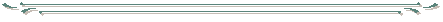 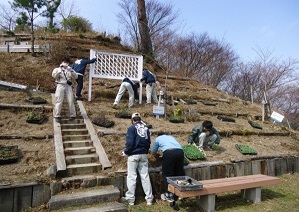 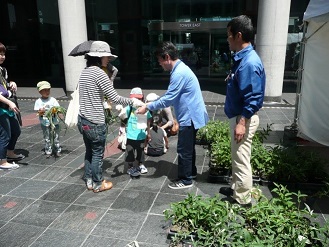 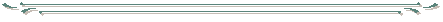 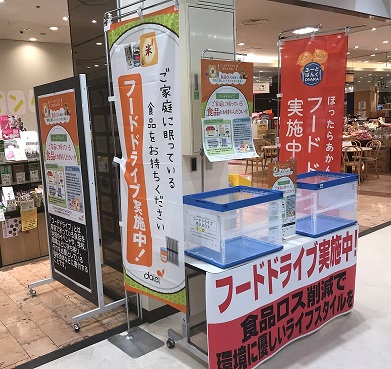 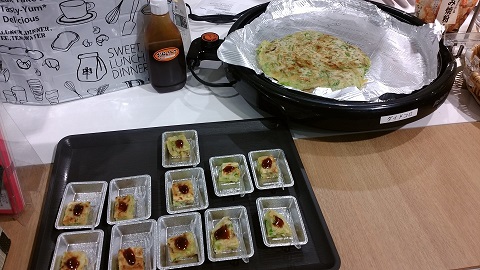 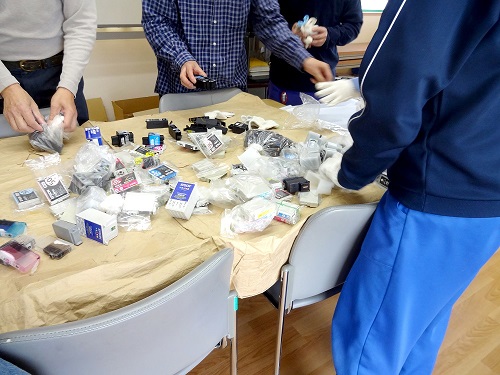 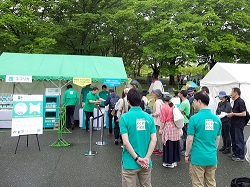 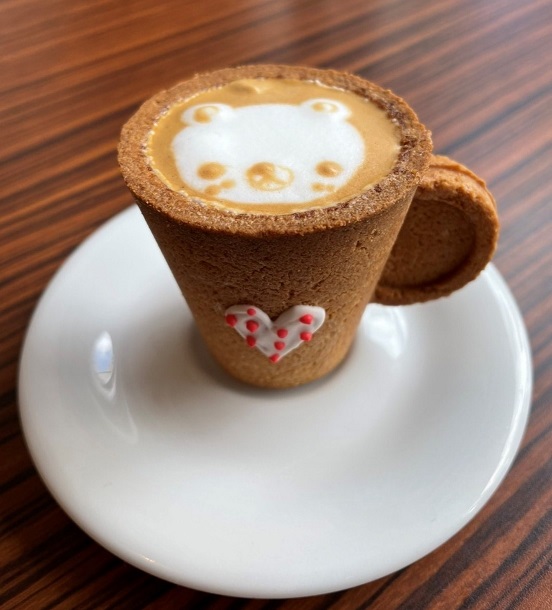 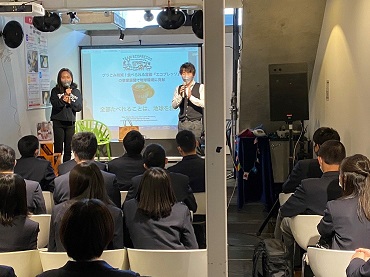 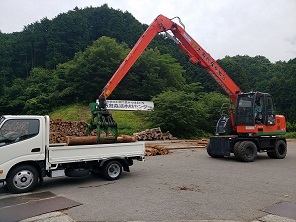 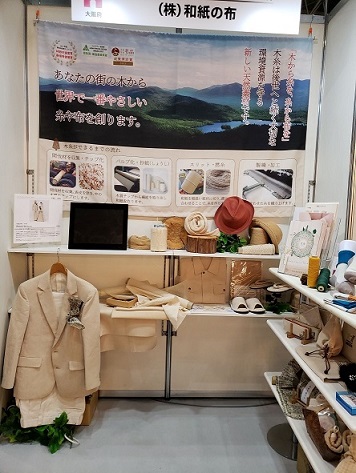 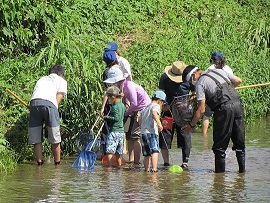 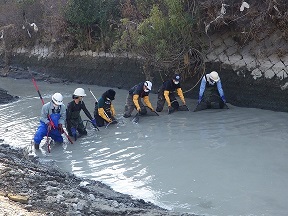 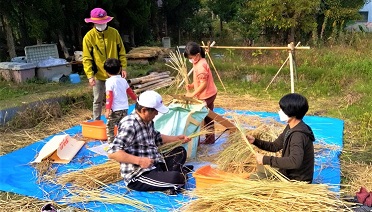 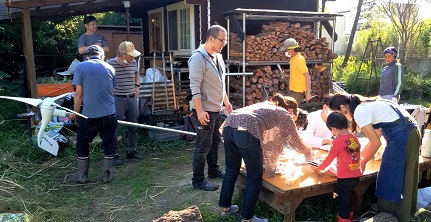 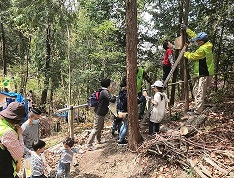 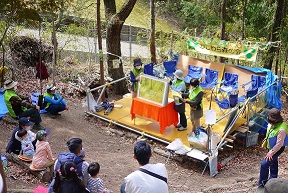 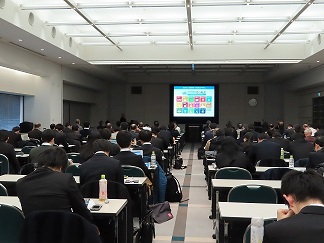 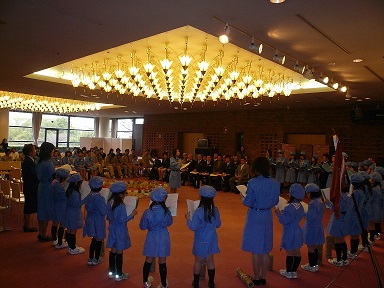 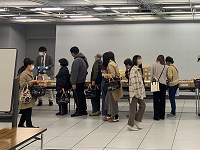 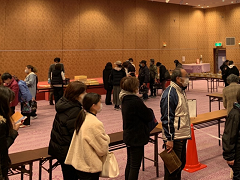 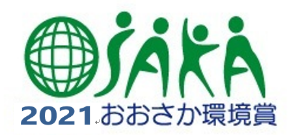 令和３年度 おおさか環境賞を受賞された皆さま（敬称略）令和３年度 おおさか環境賞を受賞された皆さま（敬称略）令和３年度 おおさか環境賞を受賞された皆さま（敬称略）令和３年度 おおさか環境賞を受賞された皆さま（敬称略）令和３年度 おおさか環境賞を受賞された皆さま（敬称略）令和３年度 おおさか環境賞を受賞された皆さま（敬称略）令和３年度 おおさか環境賞を受賞された皆さま（敬称略）令和３年度 おおさか環境賞を受賞された皆さま（敬称略）令和３年度 おおさか環境賞を受賞された皆さま（敬称略）令和３年度 おおさか環境賞を受賞された皆さま（敬称略）